от 09 декабря   2022 года №83О присвоении адреса объекту недвижимости.       Руководствуясь ст. 14 Федерального закона от 06.10.2003 г. №131-ФЗ «Об общих принципах организации местного  самоуправления в Российской Федерации», Федеральным законом от 28.12.2013г. №443-ФЗ «О Федеральной информационной адресной системе и о внесении изменений в Федеральный закон «Об общих принципах организации местного самоуправления в Российской Федерации», в соответствии п.п. 47, 49 Постановления Правительства РФ от 19.11.2014 г. №1221 «Об утверждении Правил присвоения, изменения и аннулирования адресов», а также  на основании  Устава Семисолинского  сельского  поселения, Семисолинская сельская администрация  п о с т а н о в и л о:        1. Зданию (церковь)  присвоить адрес: Российская Федерация, Республика Марий Эл, муниципальный район Моркинский, сельское поселение Семисолинское, деревня Шордур, улица Центральная, дом 33.2.Разместить вышеуказанные адреса объектов недвижимости в Федеральной адресной информационной системе (ФИАС).3.Контроль за исполнением настоящего постановления оставляю за собой.Глава Семисолинской сельской  администрации 	                           В.В.КонстантиновРОССИЙ ФЕДЕРАЦИЙМАРИЙ ЭЛ РЕСПУБЛИКАМОРКО МУНИЦИПАЛЬНЫЙ РАЙОНСЕМИСОЛА ЯЛЫСЕ АДМИНИСТРАЦИЙ                       ПУНЧАЛ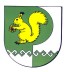 РОССИЙСКАЯ   ФЕДЕРАЦИЯ РЕСПУБЛИКА МАРИЙ ЭЛ МОРКИНСКИЙ МУНИЦИПАЛЬНЫЙ РАЙОН СЕМИСОЛИНСКАЯ СЕЛЬСКАЯ АДМИНИСТРАЦИЯПОСТАНОВЛЕНИЕ